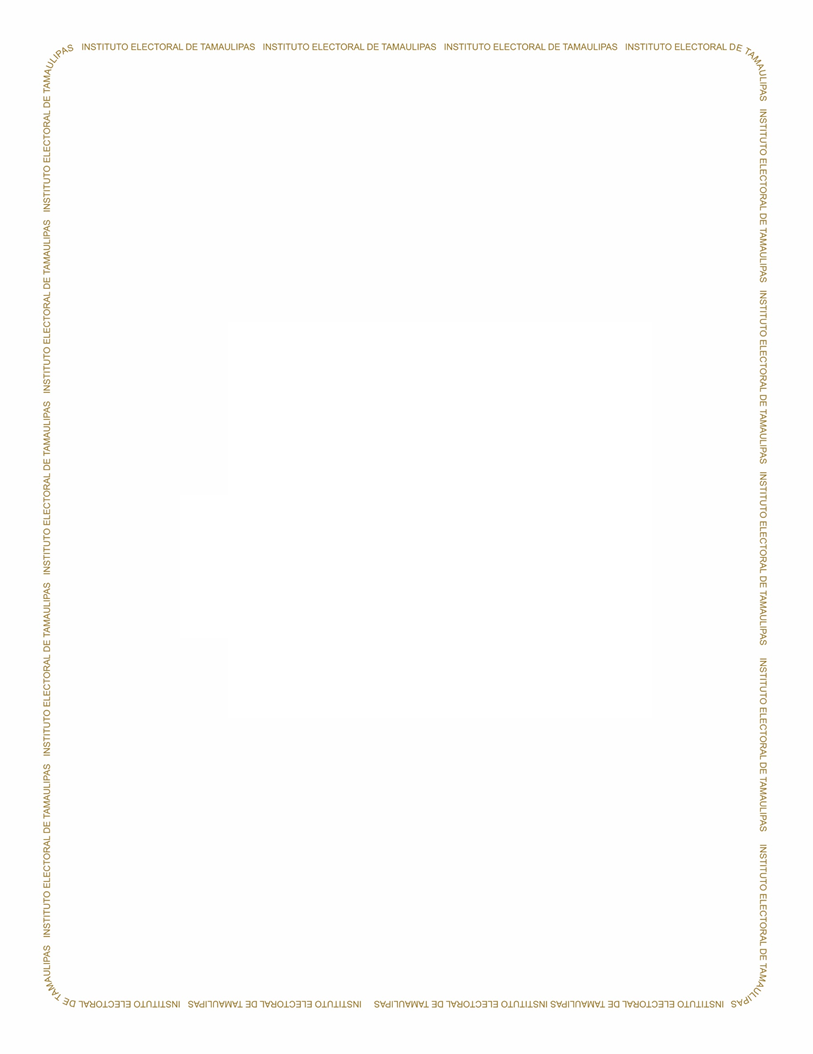 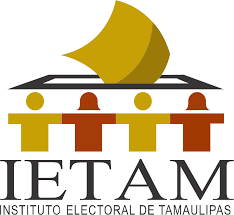 TOMA DE PROTESTA DE LA GOBERNADORA  O GOBERNADOR ELECTOC. _____________________ Gobernadora(or) Electa (o):¿Protesta cumplir fielmente con su proyecto de trabajo presentado y compromiso del cargo que asume?SÍ PROTESTOSi así lo hiciereis, que la comunidad estudiantil os lo premie y si no, que os lo demande.Cd. Victoria, Tam.        a___ de ____________ de 202__.Muchas felicidades“En Tamaulipas, las niñas y los niños también hacemos la democracia”TOMA DE PROTESTA DE LAS Y LOS INTEGRANTES DEL CONGRESO ELECTOSDIRECTOR (A). “_____________________________, protestan guardar y hacer guardar los principios que rigen nuestra institución educativa y desempeñarse leal y fielmente, mirando en todo momento por el bien y superación del alumnado”INTEGRANTES DEL CONGRESO:SÍ PROTESTODIRECTOR (A). Sí así lo hiciereis, que la comunidad de la escuela __________________ y la sociedad os lo premie y si no, que os lo demanden. “En Tamaulipas, las niñas y los niños también hacemos la democracia”REGISTRO DE PARTIDOC. Presidente (a) del Consejo Electoral Escolar: ______________________________________________________________Atentamente solicito se me registre como candidato(a) para contender en la elección de ____________ por el _______Distrito por un día de la escuela: ______________________________________________________________Con el nombre de: ________________________________________________El logotipo:Y el siguiente lema promotor de la campaña: ______________________________________________________________________________________________El partido presentó el plan de trabajo escolar de su candidato (a):   SI           NOREPRESENTANTE DEL PARTIDO ANTE LA CASILLA:__________________________________________________________________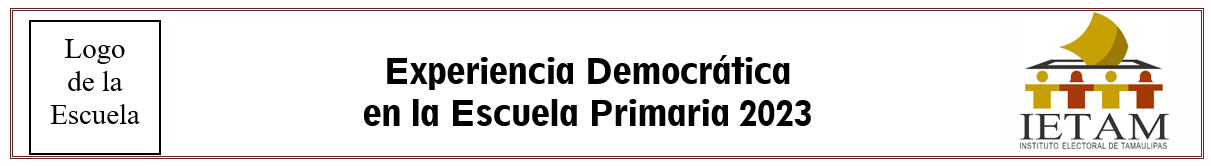 CARTEL DE RESULTADOS DE LAELECCIÓN DE ______________Casilla No. ______Nombre de la escuela: __________________________________________________Dirección de la escuela: __________________________________________________Municipio ________________________, TamaulipasLISTA NOMINAL DE ELECTORES ESCOLARESCASILLA No. ____CONSEJO ELECTORAL ESCOLARNOMBRAMIENTO DEL FUNCIONARIO (A)DE LA MESA DIRECTIVA DE CASILLA ESCOLARCd. Victoria, Tam. , a ___de ___________ de 202__. Alumno(a): ____________________________________Grado ____ Grupo. ____El Consejo Electoral Escolar te notifica que has sido designado como funcionario(a) de la Casilla No. ___ con el cargo de:PRESIDENTE(A)Misma que se instalará en tu escuela a la hora de entrada a clases el día ____ de ________________ del presente año, donde se llevarán a cabo la elección de _________________ tu escuela.A t e n t a m e n t eACTA DE LA JORNADA ELECTORAL ESCOLARINSTALACIÓN DE LA CASILLASiendo las _______ horas del día _____ de ________________ del 202 __, en la Escuela ________________________________________________ con domicilio en _______________________ ubicada en el Municipio de __________________, Tam. Se reunieron para instalar y recibir la votación de la Casilla No. ____ y actuando como funcionarios y funcionarias de la mesa directiva de casilla los abajo citados.Ante la presencia del funcionariado de la mesa directiva de casilla y representantes de los partidos acreditados, el Secretario(a) de la casilla contó las boletas, dando un total de _______. El Presidente(a) armó la urna y la mampara colocándolas en un lugar a la vista de todos.INICIO DE LA VOTACIÓNSiendo las __________ horas se procede a iniciar la votación.CIERRE DE LA VOTACIÓNSiendo las __________ horas se declara cerrada la votación.CLAUSURA DE LA CASILLAHabiéndose recibido la votación de las y los alumnos asistentes a clases el día de hoy, que se encuentran registrados en las listas nominales, y habiendo terminado los trabajos en esta casilla siendo las __________ horas, se procede a clausurar la casilla.MESA DIRECTIVA DE CASILLAPresidente(a) _________________________________________________________Secretario(a) _________________________________________________________Escrutador(a) ___________________________________________________________Escrutador(a) ___________________________________________________________ACTA DE CÓMPUTO FINAL DE LA ELECCIÓN DE ________________Escuela: _______________________________________________________________Dirección: _____________________________________________________________Municipio: _______________________________________TamaulipasVotos obtenidos por partido.CONSEJO ELECTORAL ESCOLAR PRESIDENTE(A): ________________________________________________________________________________________SECRETARIO(A): ________________________________________________________________________________________CONSEJERO(A): ________________________________________________________________________________________CONSEJERO(A): ________________________________________________________________________________________CONSEJERO(A): ________________________________________________________________________________________CONSEJERO(A): ________________________________________________________________________________________CONSEJERO(A): ________________________________________________________________________________________CONSEJERO(A): ________________________________________________________________________________________ACTA DE ESCRUTINIO Y CÓMPUTO DE CASILLADE LA ELECCIÓN DE _______________Casilla No. _________Escuela: _______________________________________________________________Dirección: _____________________________________________________________Municipio: _______________________________________TamaulipasVotos obtenidos por partido.SOBRE 1Casilla No. ______Introduce aquí:Acta de la Jornada Electoral Escolar.Acta de Escrutinio y Cómputo de la Casilla.SOBRE 2Casilla No. ____Introduce aquí:Votos Válidos.SOBRE 3Casilla No. ____Introduce aquí:Votos Nulos.Boletas sobrantes. CARTEL DE IDENTIFICACIÓN DE CASILLACASILLA No. __AQUÍ VOTAN LOSGRUPOS:______________Cd. Victoria, Tam., ___ de marzo del 202__BANDO SOLEMNE AL PUEBLO DE TAMAULIPASDECLARATORIA DE GOBERNADOR(A) CONSTITUCIONAL DE LA ESCUELA ______________________________________, DE CONFORMIDAD CON LAS ELECCIONES CELEBRADAS EL ________DE ABRIL DEL PRESENTE AÑO.El Consejo Electoral Escolar, en uso de las atribuciones que le confiere la ley, realizó el cómputo final de la elección de Gobernador(a) y procedió a formular la declaración de Gobernador(a) Constitucional de la escuela_______________________ respecto del Ciudadano (a) _____________________________________, para el día del Día del Niño de acuerdo a lo establecido en la circular Nº__.El/la Ciudadano (a)_____________________________, Gobernador (a) electo (a), deberá prestar la protesta de ley en los términos de la ley de la materia.Comuníquese al Titular del Poder Ejecutivo del Estado, para su promulgación y publicación, y proclámese el presente Bando Solemne en los Ayuntamientos del Estado y en las oficinas públicas.TRANSITORIOARTÍCULO ÚNICO.- El presente decreto inicia su vigencia a partir de su expedición.Victoria, Tam., ____de abril del año 202__.- DIPUTADO(A) PRESIDENTE(A).-____________________________.Rúbrica.DIPUTADO(A) SECRETARIO(A).-_____________________________Rúbrica.   DIPUTADO(A) SECRETARIO(A).- _________________________________.- Rúbrica.Por tanto, mando se imprima, publique, circule y se le dé el debido cumplimiento.Dado en la residencia del Poder Ejecutivo, en Ciudad Victoria, Capital del Estado de Tamaulipas, a los _____________________________dos mil __________.ATENTAMENTE.- SUFRAGIO EFECTIVO. NO REELECCION.- EL O LA GOBERNADOR(A) CONSTITUCIONAL POR UN DÍA.-__________________________.- Rúbrica.- EL O LA SECRETARIO/A GENERAL DE GOBIERNO.-_____________________________________.-Escuela primaria “________________________________”Cd. Victoria, Tamaulipas; a  ____ de marzo de 2022.El Consejo Escolar Electoral de la escuela primaria_________________ expide la  presente:CONSTANCIA DE MAYORÍAaC. ___________________________Que lo(a) acredita comoDiputado(a) del I Distrito de la Escuela Primaria  ___________________________.En virtud de haber obtenido el mayor número de votos en la elección de Diputadas y Diputados en el marco de la convocatoria “Experiencia Democrática en la Escuela 2023”.Se extiende la presente para todos los efectos legales a que haya lugar.A T E N T A M E N T EC. ___________________________          Director/a de la Escuela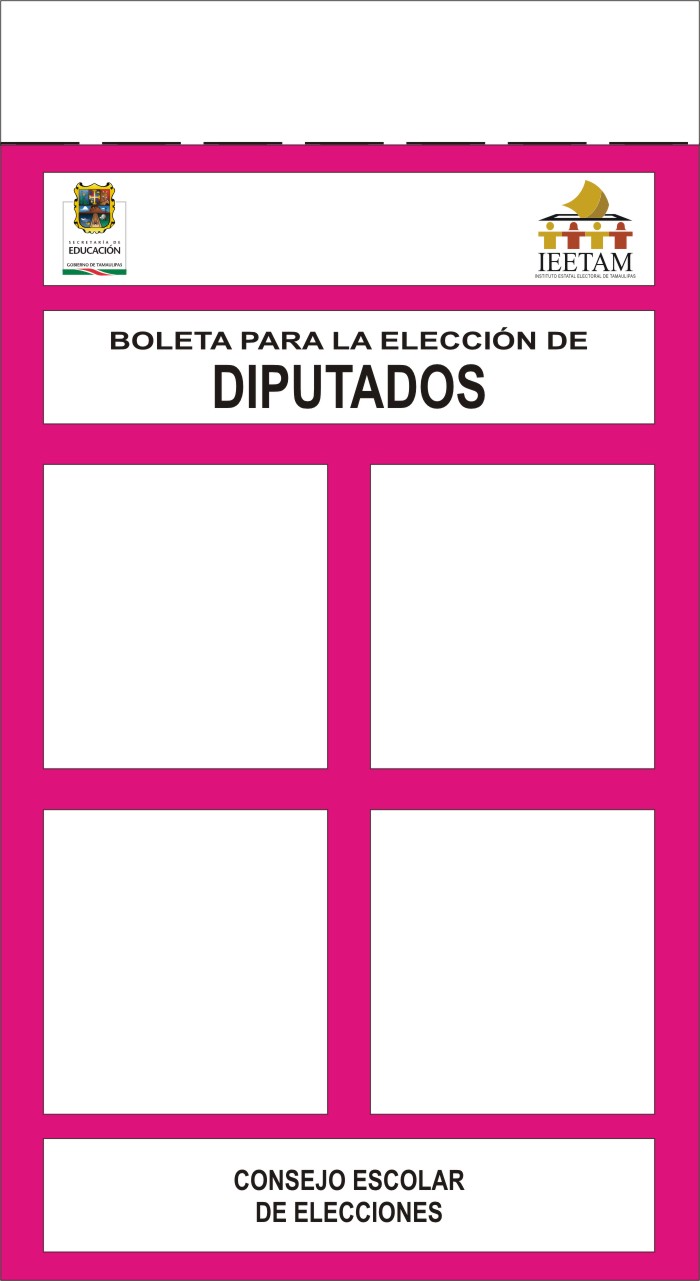 PARTIDOVOTOS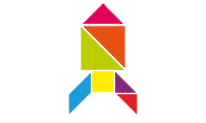 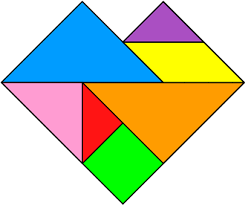 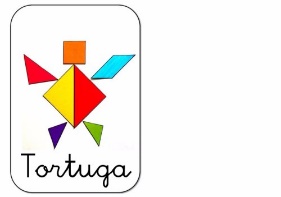 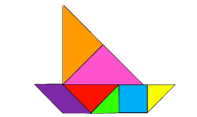 VOTOS NULOSVOTOS NULOSTOTAL DE VOTOSTOTAL DE VOTOS____________________________PRESIDENTE(A)____________________________SECRETARIO(A)____________________________ESCRUTADOR(A)____________________________ESCRUTADOR(A)____________________________ESCRUTADOR(A)GrupoNo.Nombre de la o el AlumnoIndique si votó1° A11° A21° A31° A41° A51° A61° A71° A81° A91° A101° A111° A121° A131° A141° A151° A161° A171° A181° A191° A201° A211° A221° A231° A241° A25  Presidente(a) del Consejo Electoral Escolar       _________________________________________      Secretario(a) del Consejo Electoral EscolarBoletasSobrantesInutilizadasElectores que votaron en la casilla, incluyendo a los representantes de partido.Votos NulosVotos VálidosPartidoCon númeroCon letraBoletasSobrantesInutilizadasElectores que votaron en la casilla, incluyendo a los representantes de partido.Votos NulosVotos VálidosPartidoCon númeroCon letra____________________________PRESIDENTE(A)____________________________SECRETARIO(A)____________________________ESCRUTADOR(A)____________________________ESCRUTADOR(A)____________________________ESCRUTADOR(A)